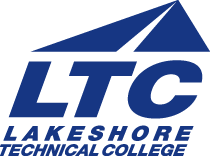 Lakeshore Technical College31-420-361  Complex Print Drawings - CBECourse Outcome SummaryCourse InformationTypes of InstructionPre/CorequisitesTextbooksLearner SuppliesCore AbilitiesProgram OutcomesCourse CompetenciesAlternate TitleInterpret complex part drawingsDescription...prepares the learner to interpret complex part drawings. Total Credits1Total Hours32Instruction TypeCredits/HoursLab1/32Corequisite31-420-386 GD&T IntroBlueprint Reading for Machine Trades, Author: Schultz/Smith, 7th edition  ISBN: 0132172208 Source: Lakeshore Technical College Bookstore. (required) LTC Math & Print Course Guidelines  Source: Blackboard Course. (required)Scientific Calculator fx-115MS Plus -SR. Manufacturer: Casio. Source: LTC Bookstore (optional) 1.Apply learningApply learningCriteriaCriteria1.1.Learner transfers academic knowledge and principles to life and work situations1.2.Learner incorporates prior learning1.3.Learner knows when to ask for help1.4.Learner demonstrates appropriate safety precautions1.5.Learner identifies the need for lifelong learning1.6.Learner develops the ability to research beyond the required work1.7.Learner demonstrates a curiosity for learning about cultures, norms, and practices2.Communicate effectivelyCommunicate effectivelyCriteriaCriteria2.1.Learner comprehends written materials2.2.Learner writes clearly, concisely, and accurately2.3.Learner adjusts communication style in order to meet the needs of others2.4.Learner demonstrates active listening skills2.5.Learner uses culturally appropriate verbal and non-verbal communication methods3.Use mathematics effectivelyUse mathematics effectivelyCriteriaCriteria3.1.Learner solves real world problems using mathematics3.2.Learner measures accurately3.3.Learner analyzes graphical information3.4.Learner demonstrates an understanding of world measurements and foreign currency exchange1.Interpret industrial/engineering drawingsInterpret industrial/engineering drawingsSummative Assessment StrategiesSummative Assessment Strategies1.1.in a performance demonstrationCriteriaCriteria1.1.Interpret orthographic projections1.2.Interpret lines, symbols, conventions and notations1.3.Distinguish between structural shapes1.4.Interpret a Bill of Materials1.5.Determine location of part features according to established specifications1.6.Calculate tolerances according to established specifications1.7.Drawings follow view projection standards Interpret Geometric Dimensioning and Tolerancing2.Apply precision measuring methods to part inspectionApply precision measuring methods to part inspectionSummative Assessment StrategiesSummative Assessment Strategies2.1.in a performance demonstrationCriteriaCriteria2.1.Select correct measuring tool for job requirements2.2.Demonstrate care of precision measuring equipment according to established procedures2.3.Convert English/metric measurements2.4.Use standard industry measurement terminology2.5.Perform precision measurement according to established procedures1.Interpret complex part drawings answering questions specifically related to: GD & T, with respect to  location, positional, runout and profile tolerances.Interpret complex part drawings answering questions specifically related to: GD & T, with respect to  location, positional, runout and profile tolerances.Linked Core AbilitiesLinked Core AbilitiesApply learningApply learningCommunicate effectivelyCommunicate effectivelyUse mathematics effectivelyUse mathematics effectivelyLinked Program OutcomesLinked Program OutcomesInterpret industrial/engineering drawingsInterpret industrial/engineering drawingsApply precision measuring methods to part inspectionApply precision measuring methods to part inspectionAssessment StrategiesAssessment Strategies1.1.Unit Exercise1.2.Written TestCriteriaCriteriaYour performance will be successful when:Your performance will be successful when:1.1.learner submits the assignment.1.2.learner can answer questions related to GD&T in complex part drawings.1.3.learner completes the unit test.Learning ObjectivesLearning Objectives1.a.Recognize various dimensioning systems including; datum and point-to-point. 1.b.Explain location, positional, runout and profile tolerances.1.c.Recognize part drawings that use geometric dimensioning and tolerancing systems.1.d.Explain geometric dimensioning and tolerancing symbols.2.Interpret complex part drawings answering questions specifically related to: splines, spur and worm gears.Interpret complex part drawings answering questions specifically related to: splines, spur and worm gears.Linked Core AbilitiesLinked Core AbilitiesApply learningApply learningCommunicate effectivelyCommunicate effectivelyUse mathematics effectivelyUse mathematics effectivelyLinked Program OutcomesLinked Program OutcomesInterpret industrial/engineering drawingsInterpret industrial/engineering drawingsAssessment StrategiesAssessment Strategies2.1.Unit Exercise2.2.Written TestCriteriaCriteriaYour performance will be successful when:Your performance will be successful when:2.1.learner submits the assignment.2.2.learner can answer questions related to worm gearing in complex part drawings.2.3.learner completes the unit test.Learning ObjectivesLearning Objectives2.a.Explain the methods by which certain features of worms and worm gears are represented.2.b.Explain the parts and terminology related to spline, spur and worm gears.2.c.Use mathematical rules for computing the data required in the construction of the worm and worm gear.3.Interpret complex part drawings answering questions specifically related to: pin fasteners and springs.Interpret complex part drawings answering questions specifically related to: pin fasteners and springs.Linked Core AbilitiesLinked Core AbilitiesApply learningApply learningCommunicate effectivelyCommunicate effectivelyUse mathematics effectivelyUse mathematics effectivelyLinked Program OutcomesLinked Program OutcomesInterpret industrial/engineering drawingsInterpret industrial/engineering drawingsAssessment StrategiesAssessment Strategies3.1.Unit Exercise3.2.Written TestCriteriaCriteriaYour performance will be successful when:Your performance will be successful when:3.1.learner submits the assignment.3.2.learner can answer questions related to springs and pin fasteners in complex part drawings.3.3.learner completes the unit test.Learning ObjectivesLearning Objectives3.a.Recognize various types of pin fasteners including; taper, dowel, straight grooved, and cotter pin.3.b.Interpret charts to determine size and type, and corresponding hole diameter. 3.c.Recognize various spring types and applications.4.Interpret complex part drawings answering questions specifically related to: welding symbols.Interpret complex part drawings answering questions specifically related to: welding symbols.Linked Core AbilitiesLinked Core AbilitiesApply learningApply learningCommunicate effectivelyCommunicate effectivelyUse mathematics effectivelyUse mathematics effectivelyLinked Program OutcomesLinked Program OutcomesInterpret industrial/engineering drawingsInterpret industrial/engineering drawingsAssessment StrategiesAssessment Strategies4.1.Unit Exercise4.2.Written TestCriteriaCriteriaYour performance will be successful when:Your performance will be successful when:4.1.learner submits the assignment.4.2.learner can answer questions related to welding symbols in complex part drawings.4.3.learner completes the unit test.Learning ObjectivesLearning Objectives4.a.Identify common welding joints located on welding drawings.4.b.Identify common types of welds used in the fabrication of parts.4.c.Explain the Weld and Welding symbols as identified by the American Welding Society.